Ενδεικτικές Τιμές | Τι πρέπει να γνωρίζωΌπως οι περισσότερες εταιρείες κρουαζιέρας η τιμολογιακή πολιτική εξαρτάται από τον χρόνο κράτησης και τις πληρότητες. Ο γενικός κανόνας είναι ότι όσο πιο πολύ γεμίζει μια αναχώρηση τόσο αυξάνεται η τιμή της (90% των περιπτώσεων) ενώ αντίθετα αν δε δείχνει να προχωράει  τόσο καλά από άποψη κρατήσεων τότε αυξάνεται η πιθανότητα μιας κάποιας προσφοράς (10% των περιπτώσεων). Να τονίσουμε εδώ ότι οι προσφορές είναι συνήθως για περιορισμένο αριθμό καμπινών ανά αναχώρηση.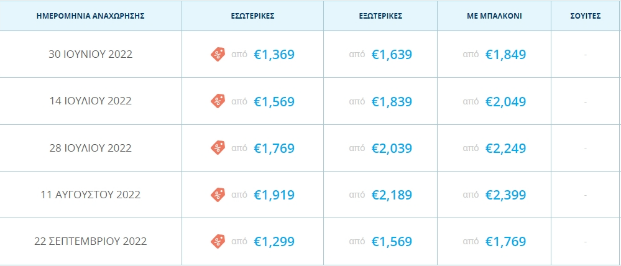  ΗΜΕΡΑΛΙΜΑΝΙ                 ΑΦΙΞΗ                 ΑΦΙΞΗ ΑΝΑΧΩΡΗΣΗΠΕΜΠΤΗΠειραιάς, ΕλλάδαΠειραιάς, Ελλάδα     -       21:00ΠΑΡΑΣΚΕΥΗΜύκονοςΜύκονος06:00       19:00ΣΑΒΒΑΤΟΕν ΠλωΕν Πλω     -           -ΚΥΡΙΑΚΗΚωνσταντινούποληΚωνσταντινούπολη06:00       00:00ΔΕΥΤΕΡΑΚωνσταντινούποληΚωνσταντινούπολη00:00       18:00ΤΡΙΤΗΚουσάντασι (Έφεσος)Κουσάντασι (Έφεσος)18:00       00:00  ΤΕΤΑΡΤΗΚουσάντασι (Έφεσος)Κουσάντασι (Έφεσος)00:00       18:00ΠΕΜΠΤΗΗράκλειο, ΕλλάδαΗράκλειο, Ελλάδα08:00       20:00 ΠΑΡΑΣΚΕΥΗΡόδος, ΕλλάδαΡόδος, Ελλάδα08:00       19:00ΣΑΒΒΑΤΟΕν ΠλωΕν Πλω     -            -ΚΥΡΙΑΚΗΚωνσταντινούποληΚωνσταντινούπολη06:00        00:00  ΔΕΥΤΕΡΑΚωνσταντινούποληΚωνσταντινούπολη00:00        17:00ΤΡΙΤΗΣμύρνη, ΤουρκίαΣμύρνη, Τουρκία14:00        21:00            ΤΕΤΑΡΤΗΜπόντρουμ (Αλικαρνασσός)Μπόντρουμ (Αλικαρνασσός)09:00          19:00             ΠΕΜΠΤΗΠειραιάς, ΕλλάδαΠειραιάς, Ελλάδα10:00              -